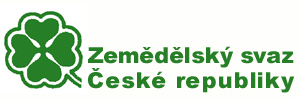 Zemědělský svaz ČR, územní organizace Kroměřížnám.Míru 3297/15 , 767 01  Kroměříž, tel.731 418 487,oakkm@volny.cz                                               P O Z V Á N K Ana Valnou hromadu Zemědělského svazu, územní organizace Kroměříž, která se uskuteční ve čtvrtek dne:9.července 2019 v 9.30 hodinv zasedací místnosti společnosti Navos, a.s., Čelakovského 1858/27, KroměřížProgram:  Zahájení, volba pracovní komise, zapisovatele a ověřovatelů zápisuZpráva předsedy o činnosti ÚO KroměřížZpráva revizora účtuDiskuzeUsnesení a závěr.Pokud se nemůžete jednání valné hromady zúčastnit pověřte prosím zástupce plnou mocí, která je součástí pozvánky.V Kroměříži dne 9.června 2020                                                                                   Ing. Martin Gabrhelík                                                                                  předseda ZS ÚO KroměřížPlná mocJá, níže podepsaný …………………………………………………………………………………..Narozen (a) ………………………………………………………………………………………….RČ …………………………………………………………………………………………………..Trvale bytem ………………………………………………………………………………………...zmocňuji tímto Pana (paní) …………………………………………………………………………………………..Narozeného (narozenou) …………………………………………………………………………….RČ …………………………………………………………………………………………………...Trvale bytem ………………………………………………………………………………………...k tomu aby mě zastupoval/a/ na Valné hromadě územní organizace Zemědělského svazu Kroměříž, konané dne 9.7.2020 v plném rozsahu a bez jakýkoliv omezení mým jménem. Tato plná moc se uděluje na dobu :  9.července 2020V ………………………………………, dne …………………………………..                                                                       ………………………………….							     ZmocnitelPlnou moc přijímámV ………………………………………, dne …………………………………..                                                                        ………………………………….